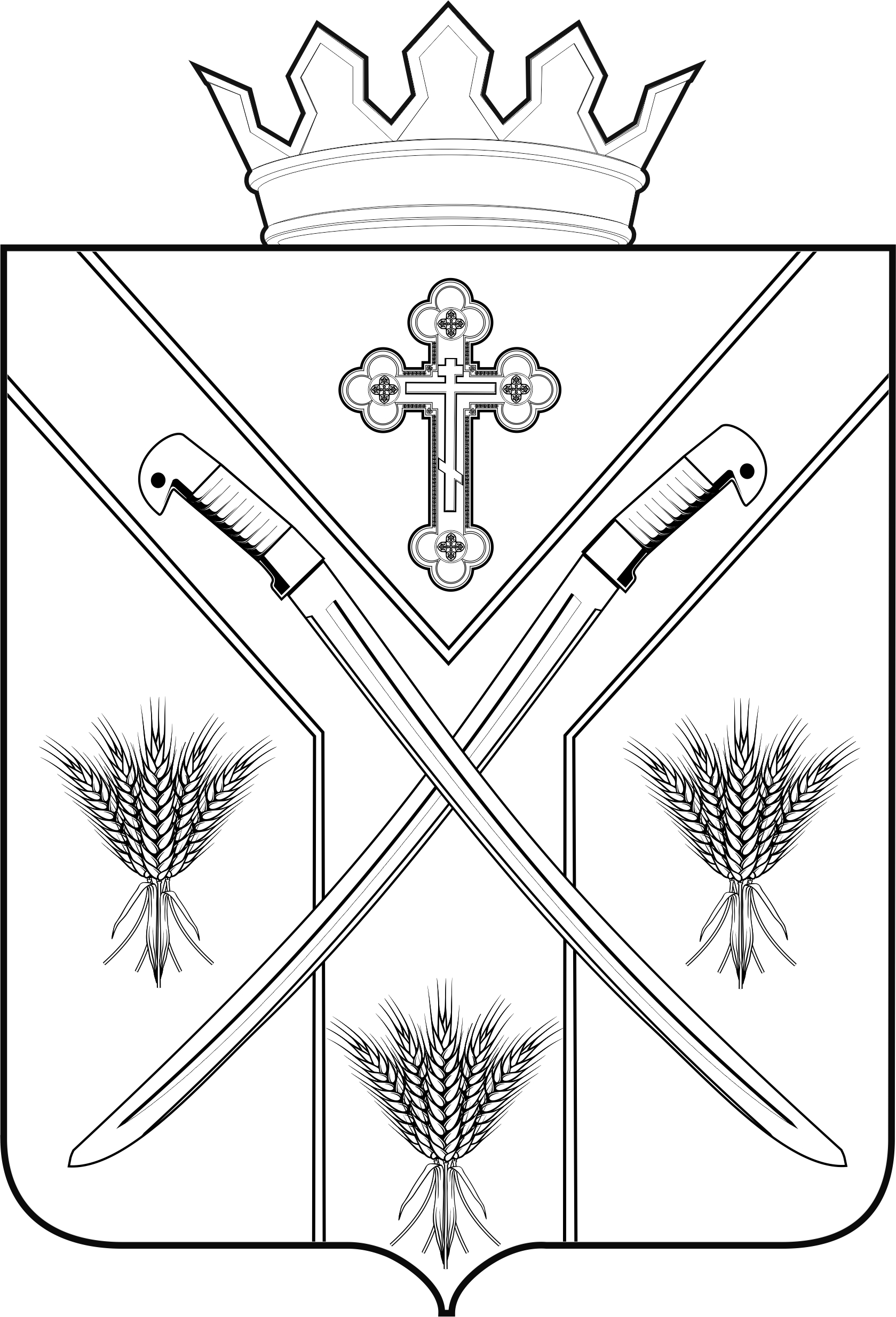 АДМИНИСТРАЦИЯ    СЕРАФИМОВИЧСКОГО МУНИЦИПАЛЬНОГО РАЙОНА                                                                         ВОЛГОГРАДСКОЙ ОБЛАСТИ                   Октябрьская ул., д. 61, Серафимович, 403441, тел. (84464) 4-44-42,                        Факс (84464) 4-33-52,  E-mail:ra_seraf@volganet.ruот  28.12.2019г.  № 4643В аппарат антинаркотической комиссииВолгоградской области         Антинаркотическая комиссия администрации Серафимовичского муниципального района представляет следующие сведения за  2019 год:1.Пономарев Сергей Викторович – глава Серафимовичского муниципального района, председатель антинаркотической комиссии.2.Количество проведенных в текущем году заседаний антинаркотической комиссии– 3,  27.03.2019г., 31.05.2019г., 30.09.2019г., 11.12.2019г.:- об оснащенности медицинских организаций, оказывающих наркологическую помощь населению, оборудованием для проведения химико-токсикологических исследований;- о современных формах профилактической работы с несовершеннолетними в учреждении профессионального образования;- о ходе реализации муниципальной программы «По противодействию незаконному обороту наркотических средств и их прекурсоров и профилактике этого оборота на территории Серафимовичского муниципального района на 2018-2020 годы» на территориях городского поселения г.Серафимович и сельских поселений Серафимовичского муниципального района; - о проведении на территории Серафимовичского района первого этапа Общероссийской антинаркотической акции «Сообщи, где торгуют смертью!»;- об эффективности межведомственного взаимодействия деятельности субъектов системы противодействия  незаконному обороту наркотических средств, психотропных веществ и их прекурсоров;- о наркоситуации на территории Волгоградской области по итогам 2018 года;- информация о проведении на территории Волгоградской области межведомственной комплексной оперативно- профилактической операции «Мак-2019»; - рассмотрение представления прокуратуры Волгоградской области от 29.03.2019г. №7/1-5-19 «Об устранении нарушений законодательства о профилактике правонарушений в сфере незаконного оборота наркотиков»;- об эффективности работы правоохранительных органов Серафимовичского района по выявлению и раскрытию преступлений, связанных с незаконным оборотом наркотических средств и психотропных веществ;- о результатах проводимых мероприятий по снижению спроса на наркотики среди несовершеннолетних и молодежи, а также о принимаемых мерах по антинаркотической пропаганде и взаимодействии субъектов системы профилактики;- об организации реабилитации (за исключением медицинской) и ресоциализации наркозависимых лиц на территории Серафимовичского муниципального района;- рассмотрение протоколов № 2 от 23.05.2019г. и № 3 от 20.08.2019г. заседаний  антинаркотической комиссии Волгоградской области;- о результатах проведения на территории Серафимовичского муниципального района межведомственной комплексной  профилактической операции «Мак»;- о ходе реализации мероприятий по развитию наркологической службы Серафимовичского района в рамках исполнения государственной программы Волгоградской области «Развитие здравоохранения Волгоградской области на 2014-2016  годы и на период до 2020года», утвержденной постановлением Правительства Волгоградской области от 25.11.2013 № 666-п»;- о деятельности  антинаркотической комиссии  Серафимовичского муниципального района за 2019 год и об утверждении плана заседаний антинаркотической  комиссии Серафимовичского муниципального района на 2020 год;- рассмотрение ранее принятых решений.3.Постановлением администрации Серафимовичского муниципального района от 21.11.2017г. № 620 утверждена муниципальная программа «По противодействию незаконному обороту наркотических средств и их прекурсоров и профилактике этого оборота на территории Серафимовичского муниципального района на 2018-2020 годы».4.Сумма выделенных в 2019 году денежных средств для реализации программных мероприятий – 42,4 тыс. руб., сумма израсходованных в 2019 году денежных средств для реализации программных мероприятий – 42,4 тыс. руб.В период с 14  по 23 февраля 2019г.  на территории Серафимовичского муниципального района Волгоградской области проводилась оперативно-профилактическая операция  «Притон». В период с 26 февраля по 1 марта 2019г.  на территории Серафимовичского муниципального района Волгоградской области проводилась специальная антинаркотическая операция «Канал-Центр». В период с 11.03.2019 по 22.03.2019, с 11.11 по 22.11.2019г. на территории Серафимовичского района Волгоградской области проведены два этапа Общероссийской акции «Сообщи где торгуют смертью». С 01.04.2019 по 15.07.2019 года на территории Серафимовичского района проводился первый этап операции «Призывник». В результате проведенных мероприятий сотрудниками ОМВД во взаимодействии с членами казачьих дружин, работниками медучреждений, отдела образования, опеке и попечительству, представителей СМИ  проведены лекции, открытые уроки по теме пропаганды здорового образа жизни. Эти и иные мероприятия антинаркотической направленности проводились в образовательных учреждениях района, Серафимовичском техникуме механизации сельского хозяйства, дошкольных учреждениях, ГКСУ СО «Серафимовичский ЦПД» и ГКОУ «Серафимовичская школа-интернат». Совместно с главами администраций городского и сельских с населением проводились беседы о разъяснении ответственности за хранение, культивирование и потребление наркотиков, за неисполнение предписаний по уничтожению дикорастущих наркосодержащих растений на своих участках. Так же население района, в том числе  через публикацию в СМИ и на официальном сайте ОМВД, информировалось о мерах, принимаемых по реабилитации наркозависимых, с указанием контактной информации должностных лиц ответственных за данное направление в отделе внутренних дел и системе здравоохранения.  Выявлено административных правонарушений в сфере НОН всего – 10, несовершеннолетние  за правонарушения в сфере НОН не привлекались.  Выявлено 8 очагов произрастания дикорастущих наркосодержащих растений на площади 118 квадратных метров.В целях профилактики наркомании в молодежной среде проведены:- кинолекторий по профилактике наркомании «Шаг в никуда» (Четыре ключа к твоим победам), операция «Занятость» (вовлечение детей и подростков средних школ г.Серафимович в кружки, клубы путем раздачи информационных буклетов);- круглый стол «Не ломай мою судьбу», знакомство с уголовным кодексом « Ответственность несовершеннолетних за преступление»;- беседы: «По профилактике правонарушений и преступлений среди подростков и молодежи», «Терроризм и экстремизм – угроза обществу», «Мы в ответе за свои поступки», «Трезвая Россия – здоровая нация»;- акции, флешмобы: «Копилка добрых дел», «Я выбираю здоровье», «Всемирный день отказа о курения»;- спортивный праздник « Физкульт-привет, Серафимович!», турнир по футболу « Мы – за здоровый образ жизни!», тематическая кинодискотека «Молодое поколение ЗА!»;В целях профилактики наркомании среди подростков и молодежи, пропаганде здорового образа жизни, в рамках проведения мероприятий, посвященных  Международному дню борьбы с наркоманией и незаконным оборотом наркотиков проведены  молодежные акции: «Выбери жизнь!», «НЕТ наркотикам!»; распространены буклеты, листовки во время проведения праздничной программы «День молодежи!»;- в лагерях с дневным пребыванием детей на базе 14 образовательных учреждений Серафимовичского района под лозунгом  «Летний лагерь- территория здоровья» проведены:  беседы, конкурс рисунков «Наркотики- яд!», рисунки на асфальте «Мы за ЗОЖ!», спортивные соревнования.В рамках исполнения пункта 1.4. протокола № 4 заседания антинаркотической комиссии Волгоградской области от 27.11.2018г.:п.1.4.1: в городском и сельских поселениях района проведены совещания, сходы, на которых землевладельцам и землепользователям разъяснена ответственность, предусмотренная действующим законодательством, за неприятие мер по уничтожению дикорастущих наркосодержащих растений;п.1.4.2: на сайте администрации Серафимовичского муниципального района, в районной общественно -политической газете «Усть-Медведицкая газета»:- от 24.04.2019г. размещена информация об ответственности, предусмотренной действующим законодательством, за неприятие мер по уничтожению дикорастущих наркосодержащих растений; - от  19.06.2019г. размещена информация о проведении на территории Волгоградской области межведомственной комплексной оперативно-профилактической операции «Мак – 2019»;п.1.4.3.: распоряжением администрации Серафимовичского муниципального района № 104-р от 22.04.2019г.: создана районная  рабочая группа  по уничтожению очагов наркосодержащих растений в Серафимовичском муниципальном районе  в 2019году, в состав которой входят специалисты по земельным участкам администрации Серафимовичского муниципального района, начальник отдела по сельскому хозяйству и продовольствию  администрации Серафимовичского муниципального района по специальности ученый-агроном, оперуполномоченный  направления по контролю за оборотом наркотиков ОМВД России по Серафимовичскому району; утвержден график проведения обследования районной рабочей группой земель сельскохозяйственного назначения и земельных участков сельскохозяйственного использования в составе земель населенных пунктов в Серафимовичском муниципальном районе в 2019 году.Во исполнение представления прокуратуры Волгоградской области от 29.03.2019г. №7/1-5-19 «Об устранении нарушений законодательства о профилактике правонарушений в сфере незаконного оборота наркотиков»:- представление прокуратуры рассмотрено за заседании антинаркотической комиссии Серафимовичского муниципального района от 31.05.2019г.Принято решение: Информацию по представлению прокуратуры Волгоградской области от 29.03.2019г. №7/1-5-19 «Об устранении нарушений законодательства о профилактике правонарушений в сфере незаконного оборота наркотиков» принять к сведению.Указать секретарю антинаркотической комиссии Серафимовичского муниципального района на необходимость дальнейшего совершенствования организации   работы в соответствии с требованиями нормативных правовых актов.В целях наиболее эффективного планирования работы антинаркотической комиссии  Серафимовичского муниципального  района предусмотреть направление в 4 квартале  текущего года субъектам антинаркотической  деятельности писем о предоставлении предложений в план работы Комиссии на 2020 год.В целях повышения роли и ответственности органов местного самоуправления в сфере антинаркотической  деятельности приглашать председателей антинаркотических комиссий городского и сельских поселений района для участия в заседаниях антинаркотической комиссии Серафимовичского муниципального района.В рамках исполнения пункта 2.3. протокола № 1 заседания антинаркотической комиссии Волгоградской области от 27.03.2019г.:на заседании антинаркотической комиссии администрации Серафимовичского муниципального района от 31.05.2019г. рассмотрены результаты  мониторинга наркоситуации на территории Волгоградской области по итогам 2018 года, выводы Доклада, а также результаты социологического исследования, спланированы меры по стабилизации наркоситуации, устранению причин и условий, способствующих незаконному обороту и потреблению наркотиков.В рамках исполнения пункта 2.3. протокола № 2 заседания антинаркотической комиссии Волгоградской области от 23.05.2019г.:- на заседании антинаркотической комиссии Серафимовичского муниципального района от 30.09.2019г. проведен анализ расходования денежных средств, выделенных на антинаркотическую муниципальную  программу (далее-программа). На реализацию программных мероприятий антинаркотической направленности  израсходовано 42,4 тыс. руб. Принято решение об  исключении проведения формальных мероприятий в данном направлении, при проведении мероприятий, в рамках реализации программы, своевременно и  эффективно осваивать денежные средства;- в районной общественно-политической газете «Усть-Медведицкая газета» размещена информация о пагубном влиянии немедицинского потребления наркотических средств и психотропных веществ на организм человека: 24.06.2019г. «Наркомания-способ смерти», 02.09.2019г. «Курительные смеси- новые угрозы», 07.10.2019 «Постоянный контроль наркоситуации»,18.11.2019 «Сообщи, где торгуют смертью», 13.12.2019 «Заседание антинаркотичекой комиссии»;- на сайте администрации Серафимовичского района размещаются информация, ролики о пагубном влиянии немедицинского потребления наркотических средств и психотропных веществ на организм человека; освещаются результаты деятельности антинаркотической комиссии.И.о. главы    Серафимовичскогомуниципального района по социальным вопросам,                                                                                                    заместитель председателяантинаркотической  комиссии                                        Т.Н.Выпряшкина                                                                               Исполнитель: Забегаева Татьяна Васильевна  8-844-64- 4-39-73АДМИНИСТРАЦИЯ    СЕРАФИМОВИЧСКОГО МУНИЦИПАЛЬНОГО РАЙОНА                                                                         ВОЛГОГРАДСКОЙ ОБЛАСТИ                   Октябрьская ул., д. 61, Серафимович, 403441, тел. (84464) 4-44-42,                        Факс (84464) 4-33-52,  E-mail:ra_seraf@volganet.ruот 28.12.2019г.  № 4643В аппарат антинаркотической комиссииВолгоградской области        Антинаркотическая комиссия Серафимовичского муниципального района представляет информацию за 2019  год:И.о. главы    Серафимовичскогомуниципального района по социальным вопросам,                                                                                                    заместитель председателя антинаркотической  комиссии                                        Т.Н.Выпряшкина                                                                               Исп.: Забегаева Татьяна Васильевна Тел.: 8-844-64-4-39-73Сумма денежных средств, предусмотренных в бюджете Серафимовичского района на 2019 г. (тыс.руб.)правоохранительную деятельность, связанную с противодействием незаконному обороту наркотиков-Сумма денежных средств, предусмотренных в бюджете Серафимовичского района на 2019 г. (тыс.руб.)профилактику распространения наркомании42,4  тыс.руб.Сумма денежных средств, предусмотренных в бюджете Серафимовичского района на 2019 г. (тыс.руб.)мероприятия медицинского и реабилитационного характера в отношении лиц, потребляющих наркотические средства и психотропные вещества без назначения врача-Сумма использованных денежных средств, выделенных из бюджета Серафимовичского района на 2019 г. (тыс. руб.)правоохранительную деятельность, связанную с противодействием незаконному обороту наркотиков-Сумма использованных денежных средств, выделенных из бюджета Серафимовичского района на 2019 г. (тыс. руб.)профилактику распространения наркомании42,4 тыс.руб.Сумма использованных денежных средств, выделенных из бюджета Серафимовичского района на 2019 г. (тыс. руб.)мероприятия медицинского и реабилитационного характера в отношении  лиц,  потребляющих наркотические средства и психотропные вещества без назначения врача-